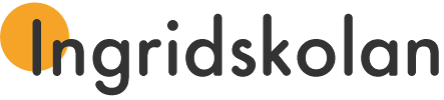 Läsårsdata gymnasieskolan 2018–2019HT2018Planerings/fortbildningsdagar/lärare 9–15 augustiAfter School stängd 14–15 augustiLäsårets första dag torsdag den 16 augustiHöstlov 30 oktober - 5 november (3 lovdagar och 2 studiedagar)Julavslutning 20 decemberVT2019Konferens för personalen 7–8 januariAfter School stängd 7–8 januariVårterminens första dag onsdag 9 januariSportlov v 9 (25 februari - 1 mars)Påsklov v16 (16 april - 23 april)1 maj onsdag v18 (Skola & After School stängt)Klämdag 31 maj (After School öppet)Skolavslutning 5 juniNationaldag 6 juni (After School stängt)Lov 7 juni (After School öppet)Efterplaneringsdagar för lärarna 10–13 juni